Ф А1.1-26-114Завідувач кафедри ХПСіН, професор				В.С. Кисличенко Обсяг роботи студентів в годинахПримітка. Оцінювання поточного рейтингу (ПР) студентів на кожному занятті здійснюється згідно обсягу засвоєння матеріалу за шкалою: 0-60% – 0 балів, 61-73% – 1 бал, 74-100% – 2 бали. Оцінювання ЗМ №1, №2 здійснюється за сумою поточного рейтингу та контрольних робіт з модулів.Рейтинг з модулю 1 (М 1) (за семестр) = АКР + ЗМ №1 + ЗМ № 2 + Підсумковий контроль29.05.2020 – екзамен з фармакогнозії з основами біохімії лікарських рослин. Час проведення: 1250 – 1430Загальна кільк. годин: 22,5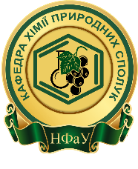 КАЛЕНДАРНО-ТЕМАТИЧНИЙ ПЛАН ЛАБОРАТОРНИХ ТА СЕМІНАРСЬКИХ ЗАНЯТЬз дисципліни «Фармакогнозія з основами біохімії лікарських рослин» для студентів 2 курсу факультету фармацевтичних технологій та менеджменту заочної форми навчання галузь знань 22 Охорона здоров'я спеціальність 226 Фармація, промислова фармація освітня програма Технології фармацевтичних препаратів, для осіб, що мають освітньо-кваліфікаційний рівень «молодший спеціаліст» зі спеціальностей «Виробництво фармацевтичних препаратів», «Аналітичний контроль якості хімічних лікарських сполук»ТФПс18(4,5з)   1А(весняний семестр, 2019-2020 н.р.)КАЛЕНДАРНО-ТЕМАТИЧНИЙ ПЛАН ЛАБОРАТОРНИХ ТА СЕМІНАРСЬКИХ ЗАНЯТЬз дисципліни «Фармакогнозія з основами біохімії лікарських рослин» для студентів 2 курсу факультету фармацевтичних технологій та менеджменту заочної форми навчання галузь знань 22 Охорона здоров'я спеціальність 226 Фармація, промислова фармація освітня програма Технології фармацевтичних препаратів, для осіб, що мають освітньо-кваліфікаційний рівень «молодший спеціаліст» зі спеціальностей «Виробництво фармацевтичних препаратів», «Аналітичний контроль якості хімічних лікарських сполук»ТФПс18(4,5з)   1А(весняний семестр, 2019-2020 н.р.)КАЛЕНДАРНО-ТЕМАТИЧНИЙ ПЛАН ЛАБОРАТОРНИХ ТА СЕМІНАРСЬКИХ ЗАНЯТЬз дисципліни «Фармакогнозія з основами біохімії лікарських рослин» для студентів 2 курсу факультету фармацевтичних технологій та менеджменту заочної форми навчання галузь знань 22 Охорона здоров'я спеціальність 226 Фармація, промислова фармація освітня програма Технології фармацевтичних препаратів, для осіб, що мають освітньо-кваліфікаційний рівень «молодший спеціаліст» зі спеціальностей «Виробництво фармацевтичних препаратів», «Аналітичний контроль якості хімічних лікарських сполук»ТФПс18(4,5з)   1А(весняний семестр, 2019-2020 н.р.)КАЛЕНДАРНО-ТЕМАТИЧНИЙ ПЛАН ЛАБОРАТОРНИХ ТА СЕМІНАРСЬКИХ ЗАНЯТЬз дисципліни «Фармакогнозія з основами біохімії лікарських рослин» для студентів 2 курсу факультету фармацевтичних технологій та менеджменту заочної форми навчання галузь знань 22 Охорона здоров'я спеціальність 226 Фармація, промислова фармація освітня програма Технології фармацевтичних препаратів, для осіб, що мають освітньо-кваліфікаційний рівень «молодший спеціаліст» зі спеціальностей «Виробництво фармацевтичних препаратів», «Аналітичний контроль якості хімічних лікарських сполук»ТФПс18(4,5з)   1А(весняний семестр, 2019-2020 н.р.)№ з/пДатаТема заняттяТема заняттяТема заняттяОбсяг у годинах, вид заняттяСистема оцінювання знань, балиСистема оцінювання знань, балиСистема оцінювання знань, бали№ з/пДатаТема заняттяТема заняттяТема заняттяОбсяг у годинах, вид заняттяminmaxmaxЗмістовий модуль 1. МЕТОДИ ФАРМАКОГНОСТИЧНОГО АНАЛІЗУ. ЛІКАРСЬКІ РОСЛИНИ, СИРОВИНА РОСЛИННОГО І ТВАРИННОГО ПОХОДЖЕННЯ, ЯКА МІСТИТЬ ВУГЛЕВОДИ, глікозиди, ЛІПІДИ, БІЛКИ, вітаміни, феннольні сполуки (прості феноли, лігнани, ксантони, кумарини, хромони, флавоноїди, антраценпохідні, дубильні речовини).Змістовий модуль 1. МЕТОДИ ФАРМАКОГНОСТИЧНОГО АНАЛІЗУ. ЛІКАРСЬКІ РОСЛИНИ, СИРОВИНА РОСЛИННОГО І ТВАРИННОГО ПОХОДЖЕННЯ, ЯКА МІСТИТЬ ВУГЛЕВОДИ, глікозиди, ЛІПІДИ, БІЛКИ, вітаміни, феннольні сполуки (прості феноли, лігнани, ксантони, кумарини, хромони, флавоноїди, антраценпохідні, дубильні речовини).Змістовий модуль 1. МЕТОДИ ФАРМАКОГНОСТИЧНОГО АНАЛІЗУ. ЛІКАРСЬКІ РОСЛИНИ, СИРОВИНА РОСЛИННОГО І ТВАРИННОГО ПОХОДЖЕННЯ, ЯКА МІСТИТЬ ВУГЛЕВОДИ, глікозиди, ЛІПІДИ, БІЛКИ, вітаміни, феннольні сполуки (прості феноли, лігнани, ксантони, кумарини, хромони, флавоноїди, антраценпохідні, дубильні речовини).Змістовий модуль 1. МЕТОДИ ФАРМАКОГНОСТИЧНОГО АНАЛІЗУ. ЛІКАРСЬКІ РОСЛИНИ, СИРОВИНА РОСЛИННОГО І ТВАРИННОГО ПОХОДЖЕННЯ, ЯКА МІСТИТЬ ВУГЛЕВОДИ, глікозиди, ЛІПІДИ, БІЛКИ, вітаміни, феннольні сполуки (прості феноли, лігнани, ксантони, кумарини, хромони, флавоноїди, антраценпохідні, дубильні речовини).Змістовий модуль 1. МЕТОДИ ФАРМАКОГНОСТИЧНОГО АНАЛІЗУ. ЛІКАРСЬКІ РОСЛИНИ, СИРОВИНА РОСЛИННОГО І ТВАРИННОГО ПОХОДЖЕННЯ, ЯКА МІСТИТЬ ВУГЛЕВОДИ, глікозиди, ЛІПІДИ, БІЛКИ, вітаміни, феннольні сполуки (прості феноли, лігнани, ксантони, кумарини, хромони, флавоноїди, антраценпохідні, дубильні речовини).Змістовий модуль 1. МЕТОДИ ФАРМАКОГНОСТИЧНОГО АНАЛІЗУ. ЛІКАРСЬКІ РОСЛИНИ, СИРОВИНА РОСЛИННОГО І ТВАРИННОГО ПОХОДЖЕННЯ, ЯКА МІСТИТЬ ВУГЛЕВОДИ, глікозиди, ЛІПІДИ, БІЛКИ, вітаміни, феннольні сполуки (прості феноли, лігнани, ксантони, кумарини, хромони, флавоноїди, антраценпохідні, дубильні речовини).Змістовий модуль 1. МЕТОДИ ФАРМАКОГНОСТИЧНОГО АНАЛІЗУ. ЛІКАРСЬКІ РОСЛИНИ, СИРОВИНА РОСЛИННОГО І ТВАРИННОГО ПОХОДЖЕННЯ, ЯКА МІСТИТЬ ВУГЛЕВОДИ, глікозиди, ЛІПІДИ, БІЛКИ, вітаміни, феннольні сполуки (прості феноли, лігнани, ксантони, кумарини, хромони, флавоноїди, антраценпохідні, дубильні речовини).Змістовий модуль 1. МЕТОДИ ФАРМАКОГНОСТИЧНОГО АНАЛІЗУ. ЛІКАРСЬКІ РОСЛИНИ, СИРОВИНА РОСЛИННОГО І ТВАРИННОГО ПОХОДЖЕННЯ, ЯКА МІСТИТЬ ВУГЛЕВОДИ, глікозиди, ЛІПІДИ, БІЛКИ, вітаміни, феннольні сполуки (прості феноли, лігнани, ксантони, кумарини, хромони, флавоноїди, антраценпохідні, дубильні речовини).Змістовий модуль 1. МЕТОДИ ФАРМАКОГНОСТИЧНОГО АНАЛІЗУ. ЛІКАРСЬКІ РОСЛИНИ, СИРОВИНА РОСЛИННОГО І ТВАРИННОГО ПОХОДЖЕННЯ, ЯКА МІСТИТЬ ВУГЛЕВОДИ, глікозиди, ЛІПІДИ, БІЛКИ, вітаміни, феннольні сполуки (прості феноли, лігнани, ксантони, кумарини, хромони, флавоноїди, антраценпохідні, дубильні речовини).1.13.051050-143013.051050-1430Аудиторна контрольна роботаАудиторна контрольна робота4ЛЗ1220201.13.051050-143013.051050-1430Хімічний і морфолого-анатомічний аналіз ЛРС, яка містить вуглеводи, жири і жироподібні речовини, вітаміни.Хімічний і морфолого-анатомічний аналіз ЛРС, яка містить вуглеводи, жири і жироподібні речовини, вітаміни.4ЛЗ1221.13.051050-143013.051050-1430Хімічний і морфолого-анатомічний аналіз ЛРС, яка містить фенольні сполуки (прості феноли, лігнани, ксантони, кумарини, хромони, флавоноїди, антраценпохідні, дубильні речовини).Хімічний і морфолого-анатомічний аналіз ЛРС, яка містить фенольні сполуки (прості феноли, лігнани, ксантони, кумарини, хромони, флавоноїди, антраценпохідні, дубильні речовини).4ЛЗ1221.13.051050-143013.051050-1430Підсумковий контроль засвоєння ЗМ 1Підсумковий контроль засвоєння ЗМ 14ЛЗ101616Всього за ЗМ 1:Всього за ЗМ 1:Всього за ЗМ 1:Всього за ЗМ 1:Всього за ЗМ 1:Всього за ЗМ 1:122020Змістовий модуль 2. МЕТОДИ ФАРМАКОГНОСТИЧНОГО АНАЛІЗУ. ЛІКАРСЬКІ РОСЛИНИ, СИРОВИНА РОСЛИННОГО І ТВАРИННОГО ПОХОДЖЕННЯ, ЯКА МІСТИТЬ іридоїди та інші гіркоти, ефірні олії, стероїди, тритерпеноїди і сапоніни, кардіоглікозиди, алкалоїди.Змістовий модуль 2. МЕТОДИ ФАРМАКОГНОСТИЧНОГО АНАЛІЗУ. ЛІКАРСЬКІ РОСЛИНИ, СИРОВИНА РОСЛИННОГО І ТВАРИННОГО ПОХОДЖЕННЯ, ЯКА МІСТИТЬ іридоїди та інші гіркоти, ефірні олії, стероїди, тритерпеноїди і сапоніни, кардіоглікозиди, алкалоїди.Змістовий модуль 2. МЕТОДИ ФАРМАКОГНОСТИЧНОГО АНАЛІЗУ. ЛІКАРСЬКІ РОСЛИНИ, СИРОВИНА РОСЛИННОГО І ТВАРИННОГО ПОХОДЖЕННЯ, ЯКА МІСТИТЬ іридоїди та інші гіркоти, ефірні олії, стероїди, тритерпеноїди і сапоніни, кардіоглікозиди, алкалоїди.Змістовий модуль 2. МЕТОДИ ФАРМАКОГНОСТИЧНОГО АНАЛІЗУ. ЛІКАРСЬКІ РОСЛИНИ, СИРОВИНА РОСЛИННОГО І ТВАРИННОГО ПОХОДЖЕННЯ, ЯКА МІСТИТЬ іридоїди та інші гіркоти, ефірні олії, стероїди, тритерпеноїди і сапоніни, кардіоглікозиди, алкалоїди.Змістовий модуль 2. МЕТОДИ ФАРМАКОГНОСТИЧНОГО АНАЛІЗУ. ЛІКАРСЬКІ РОСЛИНИ, СИРОВИНА РОСЛИННОГО І ТВАРИННОГО ПОХОДЖЕННЯ, ЯКА МІСТИТЬ іридоїди та інші гіркоти, ефірні олії, стероїди, тритерпеноїди і сапоніни, кардіоглікозиди, алкалоїди.Змістовий модуль 2. МЕТОДИ ФАРМАКОГНОСТИЧНОГО АНАЛІЗУ. ЛІКАРСЬКІ РОСЛИНИ, СИРОВИНА РОСЛИННОГО І ТВАРИННОГО ПОХОДЖЕННЯ, ЯКА МІСТИТЬ іридоїди та інші гіркоти, ефірні олії, стероїди, тритерпеноїди і сапоніни, кардіоглікозиди, алкалоїди.Змістовий модуль 2. МЕТОДИ ФАРМАКОГНОСТИЧНОГО АНАЛІЗУ. ЛІКАРСЬКІ РОСЛИНИ, СИРОВИНА РОСЛИННОГО І ТВАРИННОГО ПОХОДЖЕННЯ, ЯКА МІСТИТЬ іридоїди та інші гіркоти, ефірні олії, стероїди, тритерпеноїди і сапоніни, кардіоглікозиди, алкалоїди.Змістовий модуль 2. МЕТОДИ ФАРМАКОГНОСТИЧНОГО АНАЛІЗУ. ЛІКАРСЬКІ РОСЛИНИ, СИРОВИНА РОСЛИННОГО І ТВАРИННОГО ПОХОДЖЕННЯ, ЯКА МІСТИТЬ іридоїди та інші гіркоти, ефірні олії, стероїди, тритерпеноїди і сапоніни, кардіоглікозиди, алкалоїди.Змістовий модуль 2. МЕТОДИ ФАРМАКОГНОСТИЧНОГО АНАЛІЗУ. ЛІКАРСЬКІ РОСЛИНИ, СИРОВИНА РОСЛИННОГО І ТВАРИННОГО ПОХОДЖЕННЯ, ЯКА МІСТИТЬ іридоїди та інші гіркоти, ефірні олії, стероїди, тритерпеноїди і сапоніни, кардіоглікозиди, алкалоїди.2.14.051445-181514.051445-1815Хімічний і морфолого-анатомічний аналіз ЛРС, яка містить іридоїди та інші гіркоти, ефірні олії, стероїди, тритерпеноїди і сапоніни, кардіоглікозиди.Хімічний і морфолого-анатомічний аналіз ЛРС, яка містить іридоїди та інші гіркоти, ефірні олії, стероїди, тритерпеноїди і сапоніни, кардіоглікозиди.4ЛЗ1222.14.051445-181514.051445-1815Хімічний і морфолого-анатомічний аналіз ЛРС, яка містить алкалоїди.Хімічний і морфолого-анатомічний аналіз ЛРС, яка містить алкалоїди.4ЛЗ1223.15.051640-185015.051640-1850Підсумковий контроль засвоєння ЗМ 2Підсумковий контроль засвоєння ЗМ 22семінар1016163.15.051640-185015.051640-1850Всього за ЗМ 2:Всього за ЗМ 2:2семінар1220203.15.051640-185015.051640-1850Підсумковий модульний контроль з модуля 1: «Методи фармакогностичного аналізу. лікарські рослини, сировина рослинного і тваринного походження, яка містить вуглеводи, глікозиди, ліпіди, білки, вітаміни, феннольні сполуки, іридоїди та інші гіркоти, ефірні олії, стероїди, тритерпеноїди і сапоніни, кардіоглікозиди, алкалоїди.»Підсумковий модульний контроль з модуля 1: «Методи фармакогностичного аналізу. лікарські рослини, сировина рослинного і тваринного походження, яка містить вуглеводи, глікозиди, ліпіди, білки, вітаміни, феннольні сполуки, іридоїди та інші гіркоти, ефірні олії, стероїди, тритерпеноїди і сапоніни, кардіоглікозиди, алкалоїди.»2семінар254040Всього за вивчення модуля 1Всього за вивчення модуля 1Всього за вивчення модуля 1Всього за вивчення модуля 1Всього за вивчення модуля 1ЛЗ-1061100100ВсьогоКредитиЛекціїСемінарські заняттяЛабораторнізаняттяСамостійна роботаНаціональна шкала903,062874Залік(91-зарах-А)% засвоєння матеріалу з аудиторної контрольної роботиБали% засвоєння матеріалу з контрольних робітЗМ № 1Бали% засвоєння матеріалу з контрольних робітЗМ № 2Бали% засвоєння матеріалу Підсумковий контрольБали90-10018-2090-10014-1690-10014-1690-10036-4074-8915-1774-8912-1374-8912-1374-8931-3561-7312-1461-7310-1161-7310-1161-7325-300-600-110-600-90-600-90-600-24